Must-Have Strategies for Problem Solving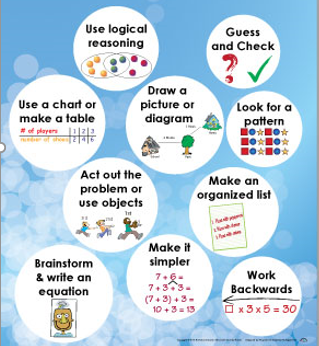 